Załącznik nr 8do SpecyfikacjiREGULAMINWarunki Udziału w Aukcji Elektronicznej na realizację zadania:„Dostawa czterech wozów przedsiębiernych do przeładunku kontenerów (reachstacker) dla terminali kontenerowych PCC Intermodal S.A. 
wraz ze świadczeniem usługi serwisu, 
z zastrzeżeniem opcji Zamawiającego na dostawę piątego reachstackera”Niniejszy Regulamin należy podpisać oraz parafować każdą ze stron. Poniżej należy podać pełne dane firmy (Oferenta).W imieniu ............................................................................................................................................................. ....................................................................................................................................zwanej dalej „Oferentem”.Definicje:Organizator – PCC INTERMODAL S.A. z siedzibą w Gdyni, ul. Hutnicza 16, 81-061 Gdynia, NIP: 749-196-84-81, REGON: 532471265, wpisana do Rejestru Przedsiębiorców – Krajowego Rejestru Sądowego w Sądzie Rejonowym Gdańsk-Północ w Gdańsku, pod numerem KRS 0000297665, Kapitał zakładowy 103.565.556 PLN. Organizator może być również określony jako Zamawiający lub Inwestor. Operator – PCC IT S.A. z siedzibą w Brzegu Dolnym, przy ul. Sienkiewicza 4, wpisana do rejestru przedsiębiorców prowadzonego przez Sąd Rejonowy dla Wrocławia-Fabrycznej we Wrocławiu, VI Wydział Gospodarczy Krajowego Rejestru Sądowego pod numerem KRS 0000027753, NIP 988-01-72-688, REGON 932230046, Kapitał zakładowy 6 000 000,00 PLN, Kapitał wpłacony 6 000 000,00 PLN, podmiot, który odpowiedzialny jest za aspekt teleinformatyczny przeprowadzenia Aukcji.Oferent – podmiot korzystający z Platformy Zakupowej Grupy PCC w celu wzięcia udziału w Aukcji;Platforma Zakupowa Grupy PCC (dalej jako System) – dostępny za pośrednictwem protokołu elektronicznego https zbiór internetowych aplikacji biznesowych, w ramach którego eksploatowana jest aplikacja aukcyjna, do których prawa posiada Operator i który jest przezeń eksploatowany, a do którego Oferent uzyskuje określony dostęp;Postepowanie przetargowe – postępowanie prowadzone na podstawie SIWZ/SPP, w tym może obejmować aukcję internetową prowadzoną na podstawie niniejszego regulaminu;SIWZ/SPP – Specyfikacja Istotnych Warunków Zamówienia lub Specyfikacja Przedmiotu Przetargu wraz z załącznikami.  Aukcja – dostępna za pośrednictwem protokołu elektronicznego https, w ramach internetowej aplikacji aukcyjnej, licytacja elektroniczna organizowana na Platformie Zakupowej Grupy PCC;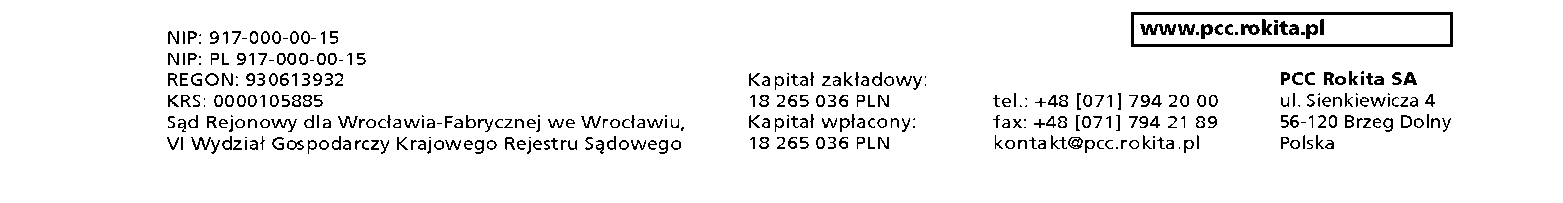 Podstawowy Czas Trwania Aukcji Elektronicznej – czas Aukcji liczony od momentu jej rozpoczęcia do momentu jej zakończenia, bez uwzględnienia czasu przedłużenia Aukcji wynikającego z dogrywek;Dogrywka – mechanizm, który powoduje przedłużenie Podstawowego Czasu Trwania Aukcji;Krok Aukcyjny – wartość, o którą można zwiększyć lub zmniejszyć parametr oferty;Oferta – każde kolejne oświadczenie Oferenta w ramach parametrów złożone podczas Aukcji o gotowości realizacji zadania określonego w SIWZ/SPP.Cena – pojęcie zdefiniowane w SIWZ/SPP.§1. Przedmiot RegulaminuPrzedmiotem niniejszego Regulaminu są szczegółowe zasady Aukcji na realizację zadania: „Dostawa czterech wozów przedsiębiernych do przeładunku kontenerów (reachstacker) dla terminali kontenerowych PCC Intermodal S.A. wraz ze świadczeniem usługi serwisu, z zastrzeżeniem opcji Zamawiającego na dostawę piątego reachstackera” Regulamin zawiera oświadczenia i zobowiązania Oferenta kierowane do Organizatora i Operatora.§2. Odpowiedzialność OperatoraOferent przyjmuje do wiadomości, że możliwość dostępu i korzystania z Platformy Zakupowej PCC uzależniona jest od dostępności i jakości połączeń transmisji danych między Oferentem a dostawcą usług transmisji danych, z którego łącz korzysta Oferent i innych, na które Operator nie ma wpływu. Operator nie ponosi zatem odpowiedzialności za problemy i ograniczenia z tym związane.Za problem techniczny Platformy Zakupowej Grupy PCC po stronie Operatora uznaje się sytuację, w której przynajmniej 60 procent Oferentów podczas Aukcji zgłasza brak połączenia z Systemem. Fakt zaistnienia problemu technicznego potwierdza Dział Systemów Komputerowych PCC IT S.A., który zajmuje się sprzętową stroną utrzymania Systemu. W takiej sytuacji Organizator może skorzystać z uprawnień wskazanych w § 3 ust. 3.W przypadku zgłoszenia problemu technicznego na mniej niż trzy minuty przed planowanym czasem zamknięcia Aukcji, Operator nie ponosi odpowiedzialności za brak możliwości udzielenia pomocy technicznej, o której mowa w § 10.Ani Operator ani Organizator nie ponoszą odpowiedzialności za jakiekolwiek szkody Oferenta, w tym utracone korzyści w związku z korzystaniem z usług świadczonych przez Operatora.Operator nie jest agentem, komisantem lub innym pełnomocnikiem Organizatora lub innych uczestników Aukcji.Operator nie ponosi odpowiedzialności za żadne szkody powstałe w wyniku faktycznego brania udziału w Aukcjach przez inny podmiot niż Oferent, w szczególności, gdy korzystanie z Aukcji przez inny podmiot nastąpiło w wyniku utraty lub kradzieży, jak również umyślnego lub nieumyślnego przekazania przez Oferenta informacji niezbędnych do korzystania z Aukcji osobie trzeciej. Za działania takich osób Oferent odpowiada jak za własne. §3. Zastrzeżenia OrganizatoraOrganizator zastrzega sobie prawo do odwołania lub zamknięcia procesu wyboru dostawców i odstąpienia od Aukcji bez podania przyczyn. Z tego tytułu Oferentom nie przysługują żadne roszczenia.Organizatorowi przysługuje prawo wyboru ofert oraz nie przyjęcia żadnej z nich bez podania przyczyn.Organizatorowi przysługuje prawo przesunięcia, wstrzymania, powtórzenia, odstąpienia lub unieważnienia Aukcji bez podania przyczyn. Z tego tytułu Oferentom nie przysługują żadne roszczenia wobec Organizatora.W przypadku podjęcia decyzji o unieważnieniu lub odstąpieniu od Aukcji Organizator za pośrednictwem Operatora powiadomi Oferenta o tym zdarzeniu. W przypadku podjęcia przez Organizatora decyzji o przesunięciu lub powtórzeniu Aukcji, niniejszy Regulamin zachowuje swoją moc prawną. Organizator w takiej sytuacji za pośrednictwem Operatora poinformuje Oferenta o nowej dacie i godzinie Aukcji. Terminy ważności oraz potwierdzenia ofert ulegną opóźnieniu równemu przesunięciu Aukcji.Złożenie przez Oferenta najlepszej oferty w trakcie Aukcji nie jest równoznaczne z wyborem jego oferty przez Organizatora.Parametry oferty (Cena) ustalone w wyniku Aukcji i ewentualnej dogrywki będą wartościami ostatecznymi. Oferent jest odpowiedzialny za przekazanie hasła dostępu do Platformy Zakupowej Grupy PCC otrzymanego od Operatora, a także hasła dostępu  ustalonego przez Oferenta w wyniku zmiany hasła dostępu otrzymanego od Operatora, jedynie osobom upoważnionym do reprezentacji Oferenta i ich zabezpieczenie przed dostępem osób nieuprawnionych.§4. Platforma Zakupowa Grupy PCCAukcja Elektroniczna będzie przeprowadzona z użyciem Platformy Zakupowej Grupy PCC.Regulamin Udziału w Aukcji Elektronicznej przedstawiony jest Oferentom na etapie postępowania przetargowego, przed aukcją, w celu pisemnej akceptacji. §5. Zasady składania ofertPodpisując niniejszy Regulamin Oferent przyjmuje do wiadomości i wyraża zgodę na to, aby Platforma Zakupowa Grupy PCC automatycznie złożyła w imieniu Oferenta pierwszą ofertę cenową, odpowiadającą Cenie zaoferowanej przez Oferenta na wcześniejszym etapie Postepowania przetargowego.Operator, za zgodą Organizatora, może na wniosek Oferenta usunąć jego ofertę będącą oczywistą omyłką tylko i wyłącznie w trakcie trwania Aukcji.§6. Przedmiot AukcjiPrzedmiotem Aukcji jest określenie poziomu poszczególnych Cen netto w sposób ustalony w Specyfikacji Przedmiotu Przetargu (tj. cena reachstackera – Cr; cena serwisu – Cs; cena ryczałtowa 1 rbh pracy serwisu – Cp;  cena ryczałtowa za dojazd serwisu – Cd).§7. Czas trwania AukcjiAukcja odbędzie się w terminie wyznaczonym przez Organizatora, zgodnie z zapisami Specyfikacji. Podstawowy Czas Trwania Aukcji to 60 minut.Podstawowy Czas Trwania może zostać wydłużony o dogrywki.Dogrywka będzie miała miejsce, jeśli w ciągu ostatnich 2 minut czasu trwania Aukcji zostanie złożona nowa oferta. W takim przypadku Aukcja zostanie przedłużona o kolejne 2 minuty plus sekundy brakujące do pełnej minuty. §8. Ceny i licytacjaPozycją licytowaną będzie łączna Cena za jedno z zadań określonych w § 6.Do pozycji przypisany jest krok aukcyjny. Krok aukcyjny wynosi: 
200 EUR dla pozycji reachstacker (Cr); 200 PLN dla pozycji cena serwisu (Cs); dla pozycji cena ryczałtowa za 1 roboczogodzinę (rbh) pracy serwisu 1 PLN (Cp); dla pozycji cena ryczałtowa za dojazd serwisu 1 PLN (Cd).Oferta będzie prezentowana przez system w postaci miejsca w rankingu.System ustala miejsce w rankingu w kolejności: wartość złożonej oferty, czas złożenia oferty.Dostępna widoczność na konsoli ofert: wartość własnej oferty;pozycja w rankingu własnej oferty;wskaźnik prowadzenia na aukcji (ikona młotka aukcyjnego);wskaźniki aktywności na aukcji.Aukcja odbywać się będzie według reguły zniżkowej, wieloparametrowej aukcji dynamicznej, co oznacza, że każda następna oferta składana przez danego Oferenta zostanie przyjęta tylko wówczas, gdy będzie miała wartość niższą od wartości oferty uprzednio złożonej przez tego Oferenta. Wartość oferty wyceniana jest wg ceny netto w EUR.§9. Potwierdzenie ofertPotwierdzenie ostatniej Oferty złożonej na Aukcji zostanie wysłane automatycznie na konto systemowe Oferenta na Platformie Zakupowej Grupy PCC. Raport zawierający potwierdzenie będzie można odnaleźć w zakładce „Zakończone” na Liście Aukcji.Każdy z Oferentów zobowiązany jest do potwierdzenia otrzymanej wiadomości z ostatnią ofertą cenową złożoną na Aukcji, przesyłając ją w dniu zakończenia Aukcji zeskanowanego potwierdzenia na następujący adres email: przetargi.realizacja@pcc.euPotwierdzenie, o którym mowa w punkcie 2 wymaga podpisu osoby lub osób upoważnionych do reprezentowania Oferenta.§10. Pomoc podczas AukcjiPodczas Aukcji Oferent może skorzystać z pomocy technicznej (obsługa Platformy Zakupowej Grupy PCC) w czasie trwania Aukcji pod numerem telefon: +48 71 794 38 91 .§11. OpłatyOferent nie ponosi żadnych opłat z tytułu udziału w Aukcji.§12. Postanowienia końcoweNie podpisanie niniejszego Regulaminu jest jednoznaczne z rezygnacją z udziału w Aukcji organizowanej przez Organizatora.Warunkiem dopuszczenia Oferenta do udziału w Aukcji jest przesłanie kompletu dokumentów uprawniających do udziału w Aukcji zgodnych z wymogami, o których mowa w Specyfikacji. Szczegółowe instrukcje dotyczące Aukcji zawarte są na Platformie Zakupowej Grupy PCC w zakładce „Regulacje i procedury procesu zakupowego”. Przed przestąpieniem do Aukcji Oferent powinien dokładnie zapoznać się z przedmiotowymi instrukcjami.Czytelny podpis i pieczęć osobyupoważnionej do reprezentowania Oferenta.Data, miejsce i pieczęć firmowa...........................................................................................................................